Webinar to support e-mobility development in Tuvalu30 August 202210am – 12am (Tuvalu)Venue: Tomasi Puapua Convention CentreBackgroundThe Pacific Centre for Renewable Energy and Energy Efficiency (PCREEE)The PCREEE was established under the Pacific Community (SPC) in Nukualofa, Tonga in April 2017. Its objective is to improve access to modern, affordable and reliable energy services, energy security and mitigation of negative externalities of the energy system (e.g., local pollution and greenhouse gas (GHG) emissions), by promoting renewable energy and energy efficiency investments, markets and industries in Pacific Island Countries and Territories (PICTs). The PCREEE has four priority areas; (i) Renewable energy and energy efficiency start-up and entrepreneurship support; (ii) Renewable energy and energy efficiency for sustainable mobility; (iii) Renewable energy mini-grid; and (iv) Energy efficiency investment.The Pacific transport sector consumes the majority of the region’s fuel imports. Energy efficiency in the transport sector, including electric vehicles (EVs), is a priority in the region’s effort to promote energy security. The Fourth Pacific Regional Energy and Transport Ministers’ Meeting, held in September 2019, in Apia, Samoa, requested the PCREEE and the United Nations Industrial Development Organization (UNIDO) to assist PICTs in the development of a regional electric mobility (e-mobility) policy and program. In the PCREEE’s sustainable mobility programme, the PCREEE supports member countries in the areas of:Central Policy and AdministrationStandards and GuidelinesAwareness & PromotionDemonstration and UpscaleThe PCREEE provides various support activities in each area. Support in the demonstration and upscale areas cover activities such asTechnical Assistance (TA) to develop quality EV products and services system Support to the demonstrations of technologies and business services (i.e., small marine vessels, electric bus, e-mobility charging facilities and battery swapping, among others)Support to the development and installation of public charging infrastructureEV Development in the Pacific Region and Abroad On 23rd February 2022, the PCREEE organised a webinar for Pacific Island Countries to update on their EV development in the Pacific region and abroad. The webinar encouraged networking and sharing of experiences and introduced the need to have EV charging guidelines to support the formulation of national charging standards for member countries. The key highlights from the webinar are as follows Lessons learnt from the Pacific region and the world.Clear e-mobility vision and targets are crucialIntegrated government approach to develop and execute e-mobility policies and framework.Establishment of a national focus/interest group to lead the promotion and manage the uptake of EVs. EV development must consider the life cycle of e-mobility and supporting infrastructures. Studies and pilots are required to close the gaps and address major barriers. Identify the best business models to support local e-mobility marketsBetter roads, standards, capacity development and innovative awareness must be included in EV roadmapsEV development in TuvaluThe Tuvalu National Energy Policy (2009-2019) positioned the Transport sector as one of a Key Strategic Area for Energy Security. With the aim to phase out fossil fuel and increase reliance on renewable energy thus minimising local pollution and GHG emissions in the sector. Government therefore should take the leading role in encouraging e-mobility development by analysing and identifying the appropriate e-mobility technology, supported by applicable policies and incentives. This webinar is to support e-mobility development in Tuvalu through a knowledge-sharing platform. Experts from around the region who are currently implementing e-mobility development projects will be invited to share their knowledge, experiences and challenges in e-mobility technology applicability, institutional and regulatory framework, enabling environments, investments and capacity development. The webinar is expected to run for up to 2 hours and is anticipated to assist Tuvalu with its future e-mobility development. AimThe overall goal of the project is to support e-mobility development and stimulate the uptake of EV in TuvaluObjectivesTo Identify the best policy instruments and regulation measures for e-mobility developmentTo Identify the best economic opportunities and anticipated challenges for investment in e-mobilityTo identify the range of appropriate e-mobility technologies for TuvaluTo learn the experience and challenges around the Pacific on e-mobility projects and demonstrations.Target Outputs Potential policies and institutional frameworks are identifiedBest practical and technical requirements are highlightedLessons learnt from regional experiences are sharedAppropriate business models and incentives are identifiedExpected OutcomesEnhanced knowledge of the best integrated policy and institutional frameworksEnhanced knowledge of technical requirements to support e-mobility transitionsIncreased and enhanced knowledge and awareness of e-mobility good practices for Tuvalu and the regionEnhance knowledge of the practical technical and business models for EVs in TuvaluParticipantsDepartment of EnergyDepartment of Climate ChangeDepartment of EnvironmentDepartment of CustomsPublic Works DepartmentTuvalu Electricity CorporationTuvalu National Private Sector OrganisationComplementarity and ReplicabilityThis project complements the PCREEE’s Programme Area 2: RE and EE for Sustainable mobility under technical assistants to support:Output 2.1 – II: Conduct national annual forums and meetings to develop or review regulatory requirementsOutput 2.3 – II: National EV awareness, information, and promotion campaign The content of this webinar will be developed based on the outcomes of the PCREEE’s webinar on EV development in the Pacific region and abroad. This webinar will include new speakers from the Pacific nations who will share their E-mobility experiences on their current projects. It is anticipated that the outcome of this webinar will be beneficial to the Government of Tuvalu and their counterparts in advancing their initiatives for e-mobility. The content and lessons learned from this webinar will be used to enhance the content and delivery of future e-mobility webinars and training for Pacific nations.Details of ActivityThe training will be conducted virtually and will be hosted by the Tuvalu Department of Energy. Due to the COVID-19 restrictions in Tuvalu, the Department of Energy will finalise the venue for local participants to attend. A zoom link will be made available for local participants that are not able to attend in person, speakers and the PCREEE team. The Department of Energy will coordinate and facilitate the webinar with the assistance of the PCREEE team. The proposed webinar will be for 2 hours and will consist of 5 speakers from Tuvalu, PCREEE, Fiji, Niue, and New Zealand. To avoid unforeseen presentation disruptions due to poor internet connections, speakers will be encouraged to submit audio/video recordings of their presentation that will be played during the webinar. All speakers will be expected to be online during the webinar, particularly to respond to questions in the Q&A sessions following their presentations. Tentative AGENDA Budget PCREEE - AUD$ 680Tuvalu - AUD$ 3000Total: AUD$ 3680Contacts    References Outcome Report - Webinar on EV Development in the Pacific Region and Abroad    Webinar on EV Developments in the Pacific Region and Abroad | PCREEEDraft EV Charging Guidelines for PICs: Proposed Charging Guideline for PICs | PCREEE Webinar AgendaWebinar AgendaWebinar AgendaTime & mediumTopic Detailed outline 10:00 – 10:10Welcoming remarksMr Simona KileiIntroductionThe role of e-mobility in Tuvalu’s NDC and energy plan 10: 10 – 10:30Session-1:Speaker:  TEC/Mafalu?Background to and status of the Tuvalu e-bike project  10:30 – 10:45Session-2Speaker: Kakau Foliaki/Sione MisiSPC regional E-mobility programme and EV developments in the PICs10:45 – 11:05Session-3Speaker: Andrew CampbellGlobal experience with the EVs11:05 – 11:15Q & A SessionFacilitator: Kakau Foliaki/Sione Misi11:15 – 11:30Session-4Speaker: Alex ReddawayLeaf Capital’s EV charging project in Fiji11:30 – 11:45Session-5Speaker: Kisato Nagakuro (OECC)Vanuatu E-mobility Feasibility Study11:45 – 11:55Q & A SessionFacilitator: Kakau Foliaki/Sione Misi11:55 - 12:00Wrapping-upMr Simona Kilei/PCREEEMorning TeaCost ItemDOE (AUD)PCREEE(AUD)CommentsCatering $680Venue $1,500Facilities $1,500Total$3000$680Mr Simona KileiDirectorDepartment of Energy TuvaluEmail: skilei@gov.tv  Kakau FoliakiProgramme Delivery OfficerPCREEETop Floor O.G. Sanft’s Building, Nuku’alofa, TongaEmail: kfoliaki@teulava.com/kakaufoliaki@gmail.comApproved by Solomone Fifita, Manager - PCREEE 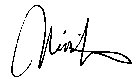 Date: 25/08/2022